Башkортостан Республикаhы                                       Администрация сельского поселения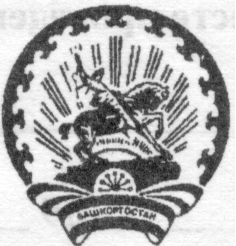 Бэлэбэй районынын муниципаль                                 Донской сельсовет муниципальногорайонынын Дон ауыл советы                                        района Белебеевский районауыл билэмэhе хакимиэте                                               Республики Башкортостан    БОЙОРОК                                 № 32                          постановление                                          26  май 2021 й.	                      д. Пахарь                            26 мая  2021 г.Об утверждении требований к закупаемым органами местного самоуправления  сельского поселения Донской сельсовет муниципального района Белебеевский район Республики Башкортостанотдельным видам товаров, работ, услуг (в том числе предельных цен  товаров, работ, услуг)       В соответствии сч.5  ст. 19 Федерального закона от 05.04.2013г. №44-ФЗ «О контрактной системе в сфере закупок товаров, работ, услуг для обеспечения государственных и муниципальных нужд», постановлением Администрации сельского поселения Донской сельсовет муниципального района Белебеевский район Республики Башкортостан от 16.05.17 № 27 «Об определении требований к закупаемым органами местного самоуправления сельского поселения Донской сельсовет  муниципального района Белебеевский район Республики Башкортостан отдельных видов товаров, работ, услуг (в том числе предельных цен товаров, работ, услуг)п о с т а н о в л я ю :      1. Утвердить прилагаемые требования к закупаемым органами местного самоуправления  сельского поселения Донской сельсовет  муниципального района Белебеевский район Республики Башкортостан отдельным видам товаров, работ, услуг (в том числе предельные цены  товаров, работ, услуг).      2. Признать утратившим силу постановление Администрации сельского поселения Донской сельсовет муниципального района Белебеевский район Республики Башкортостан  № 23 от 22.05.2020 «Об утверждении требований к закупаемым органами местного самоуправления  сельского поселения Донской сельсовет муниципального района Белебеевский район Республики Башкортостан отдельным видам товаров, работ, услуг (в том числе предельных цен  товаров, работ, услуг)».     3. Настоящее Постановление подлежит размещению в установленном порядке в Единой информационной системе в сфере закупок.    4. Настоящее Постановление вступает в силу с момента подписания.    5. Контроль за исполнением настоящего Постановления оставляю за собой.Глава сельского поселения                                                                      И.И.СултановПриложение к постановлению Администрации сельского поселения Донской сельсовет муниципального района Белебеевский район Республики Башкортостан  от  26 мая 2021г. № 32 ПЕРЕЧЕНЬотдельных видов товаров, работ, услуг, в отношении которых определяются требования к потребительским свойствам (в томчисле к качеству) и иным характеристикам (в том числе предельные цены товаров, работ, услуг) к нимУправляющий делами                                                                                                                                   З.Р.Гареева№ п/пКод по ОКПД (2)Наименование отдельного вида товаров, работ, услугЕдиница измерения Единица измерения Требования к потребительским свойствам (в том числе качеству) и иным характеристикам, утвержденные   Администрацией сельского поселения Донской сельсовет муниципального  район Республики БашкортостанТребования к потребительским свойствам (в том числе качеству) и иным характеристикам, утвержденные   Администрацией сельского поселения Донской сельсовет муниципального  район Республики БашкортостанТребования к потребительским свойствам (в том числе качеству) и иным характеристикам, утвержденные   Администрацией сельского поселения Донской сельсовет муниципального  район Республики БашкортостанТребования к потребительским свойствам (в том числе качеству) и иным характеристикам, утвержденные   Администрацией сельского поселения Донской сельсовет муниципального  район Республики БашкортостанТребования к потребительским свойствам (в том числе качеству) и иным характеристикам, утвержденные   Администрацией сельского поселения Донской сельсовет муниципального  район Республики Башкортостан№ п/пКод по ОКПД (2)Наименование отдельного вида товаров, работ, услугКод по ОКЕИНаименование Характеристика Характеристика Значение характеристики обоснование отклонения значения утвержденной характеристики функциональное назначение*123458891011126.20.11Машины вычислительные электронные цифровые портативные массой не более  для автоматической обработки данных («лэптопы», «ноутбуки», «сабноутбуки»). Пояснения по требуемой продукции: ноутбуки, планшетные компьютерыМашины вычислительные электронные цифровые портативные массой не более  для автоматической обработки данных («лэптопы», «ноутбуки», «сабноутбуки»). Пояснения по требуемой продукции: ноутбуки, планшетные компьютерыМашины вычислительные электронные цифровые портативные массой не более  для автоматической обработки данных («лэптопы», «ноутбуки», «сабноутбуки»). Пояснения по требуемой продукции: ноутбуки, планшетные компьютерыМашины вычислительные электронные цифровые портативные массой не более  для автоматической обработки данных («лэптопы», «ноутбуки», «сабноутбуки»). Пояснения по требуемой продукции: ноутбуки, планшетные компьютерыМашины вычислительные электронные цифровые портативные массой не более  для автоматической обработки данных («лэптопы», «ноутбуки», «сабноутбуки»). Пояснения по требуемой продукции: ноутбуки, планшетные компьютерыМашины вычислительные электронные цифровые портативные массой не более  для автоматической обработки данных («лэптопы», «ноутбуки», «сабноутбуки»). Пояснения по требуемой продукции: ноутбуки, планшетные компьютерыМашины вычислительные электронные цифровые портативные массой не более  для автоматической обработки данных («лэптопы», «ноутбуки», «сабноутбуки»). Пояснения по требуемой продукции: ноутбуки, планшетные компьютерыМашины вычислительные электронные цифровые портативные массой не более  для автоматической обработки данных («лэптопы», «ноутбуки», «сабноутбуки»). Пояснения по требуемой продукции: ноутбуки, планшетные компьютеры1.126.20.11Ноутбук 039ДюймРазмер экрана Размер экрана Не более 191.126.20.11Ноутбук Тип экрана Тип экрана Матовый/глянцевый с матрицей IPS,PLS,TN1.126.20.11Ноутбук 163ГраммВесВесНе более 50001.126.20.11Ноутбук Тип процессораТип процессораНе более8 ядер1.126.20.11Ноутбук 292МегагерцЧастота процессора Частота процессора Не более 47001.126.20.11Ноутбук ГигабайтРазмер оперативной памяти Размер оперативной памяти Не более 81.126.20.11Ноутбук Гигабайт Объем накопителяОбъем накопителяНе более 10001.126.20.11Ноутбук Тип жесткого дискаТип жесткого дискаТвердотельный, гибридный1.126.20.11Ноутбук Оптический приводОптический приводДопускается наличие привода с поддержкой дисков CD-R, CD-RW, DVD-R, DVD+R, DVD-RW, DWD+RW1.126.20.11Ноутбук Наличие модулей Wi-Fi, BluetoothНаличие модулей Wi-Fi, BluetoothДопустимо любое1.126.20.11Ноутбук Наличие поддержки 3G (UMTS)Наличие поддержки 3G (UMTS)Не имеет значения1.126.20.11Ноутбук Тип видеоадаптера Тип видеоадаптера Встроенный/дискретный1.126.20.11Ноутбук 356ЧасВремя работыВремя работыНе более 71.126.20.11Ноутбук Операционная системаОперационная системаWindows или эквивалент1.126.20.11Ноутбук Предустановленное программное обеспечениеПредустановленное программное обеспечениеMicrosoft Office или эквивалент1.126.20.11Ноутбук Предельная ценаПредельная цена45000,001.226.20.11Планшетный компьютерПланшетный компьютерПланшетный компьютерПланшетный компьютерПланшетный компьютерПланшетный компьютерПланшетный компьютерПланшетный компьютер039ДюймРазмер экранаРазмер экранаНе более 12Тип экранаТип экранаСматрицей IPS,Retina,Amoled,MVA,TN163ГраммВесВесНе более 2000Тип процессораТип процессораНе более 8 ядер292МегагерцЧастота процессораЧастота процессораНе более 4700ГигабайтРазмер оперативной памятиРазмер оперативной памятиНе более 4ГигабайтОбъем накопителяОбъем накопителяНе более  64Тип жесткого дискаТип жесткого дискаТвердотельный, гибридныйОптический приводОптический приводНе требуетсяНаличие модулей Wi-Fi, BluetoothНаличие модулей Wi-Fi, BluetoothДопустимо любоеНаличие поддержки 3G (UMTS)Наличие поддержки 3G (UMTS)ДаТип видеоадаптераТип видеоадаптераИнтегрированный или дискретныйМА.чЕмкость аккумуляторной батареиЕмкость аккумуляторной батареиНе менее 5000Операционная системаОперационная системаAndroid Предустановленное программное обеспечениеПредустановленное программное обеспечениеНе требуется383РубльПредельная ценаПредельная цена35 000,00226.20.15Машины вычислительные электронные цифровые прочие, содержащие или не содержащие в одном корпусе одно или два из следующих устройств для автоматической обработки данных: запоминающие устройства, устройства ввода, устройства вывода. Пояснения по требуемой продукции: компьютеры персональные настольные, рабочие станции выводаМашины вычислительные электронные цифровые прочие, содержащие или не содержащие в одном корпусе одно или два из следующих устройств для автоматической обработки данных: запоминающие устройства, устройства ввода, устройства вывода. Пояснения по требуемой продукции: компьютеры персональные настольные, рабочие станции выводаМашины вычислительные электронные цифровые прочие, содержащие или не содержащие в одном корпусе одно или два из следующих устройств для автоматической обработки данных: запоминающие устройства, устройства ввода, устройства вывода. Пояснения по требуемой продукции: компьютеры персональные настольные, рабочие станции выводаМашины вычислительные электронные цифровые прочие, содержащие или не содержащие в одном корпусе одно или два из следующих устройств для автоматической обработки данных: запоминающие устройства, устройства ввода, устройства вывода. Пояснения по требуемой продукции: компьютеры персональные настольные, рабочие станции выводаМашины вычислительные электронные цифровые прочие, содержащие или не содержащие в одном корпусе одно или два из следующих устройств для автоматической обработки данных: запоминающие устройства, устройства ввода, устройства вывода. Пояснения по требуемой продукции: компьютеры персональные настольные, рабочие станции выводаМашины вычислительные электронные цифровые прочие, содержащие или не содержащие в одном корпусе одно или два из следующих устройств для автоматической обработки данных: запоминающие устройства, устройства ввода, устройства вывода. Пояснения по требуемой продукции: компьютеры персональные настольные, рабочие станции выводаМашины вычислительные электронные цифровые прочие, содержащие или не содержащие в одном корпусе одно или два из следующих устройств для автоматической обработки данных: запоминающие устройства, устройства ввода, устройства вывода. Пояснения по требуемой продукции: компьютеры персональные настольные, рабочие станции выводаМашины вычислительные электронные цифровые прочие, содержащие или не содержащие в одном корпусе одно или два из следующих устройств для автоматической обработки данных: запоминающие устройства, устройства ввода, устройства вывода. Пояснения по требуемой продукции: компьютеры персональные настольные, рабочие станции вывода2.126.20.15Компьютер персональный настольныйКомпьютер персональный настольныйКомпьютер персональный настольныйКомпьютер персональный настольныйКомпьютер персональный настольныйКомпьютер персональный настольныйКомпьютер персональный настольныйКомпьютер персональный настольный2.126.20.15Тип (моноблок/системный блок и монитор)Тип (моноблок/системный блок и монитор)Моноблок/системный блок и монитор2.126.20.15039ДюймРазмер экрана/монитораРазмер экрана/монитораНе более 242.126.20.15Тип процессораТип процессораНе более 8 ядер2.126.20.15292МегагерцЧастота процессораЧастота процессораНе более 47002.126.20.15ГигабайтРазмер оперативной памятиРазмер оперативной памятиНе более 82.126.20.15ГигабайтОбъем накопителяОбъем накопителяНе более 5002.126.20.15Тип жесткого дискаТип жесткого дискаТвердотельный, гибридный2.126.20.15Оптический приводОптический приводДопускается наличие привода с поддержкой дисков CD-R, CD-RW, DVD-R, DVD+R, DVD-RW, DWD+RW2.126.20.15Тип видеоадаптераТип видеоадаптераВстроенный/дискретный2.126.20.15Операционная системаОперационная системаWindows 2.126.20.15Предустановленное программное обеспечениеПредустановленное программное обеспечениеMicrosoft Office или эквивалент2.126.20.15Наличие мыши и клавиатурыНаличие мыши и клавиатурыОбязательноДля работыВвод текста, выполнение операций2.126.20.15383РубльПредельная ценаПредельная цена40 000,002.226.20.15Рабочая станция выводаРабочая станция выводаРабочая станция выводаРабочая станция выводаРабочая станция выводаРабочая станция выводаРабочая станция выводаРабочая станция вывода2.226.20.15Тип (моноблок/системный блок и монитор)Тип (моноблок/системный блок и монитор)Моноблок/системный блок и монитор2.226.20.15039ДюймРазмер экрана/монитораРазмер экрана/монитораНе более 242.226.20.15Тип процессораТип процессораНе более 8 ядер2.226.20.15292МегагерцЧастота процессораЧастота процессораНе более 47002.226.20.15ГигабайтРазмер оперативной памятиРазмер оперативной памятиНе более 82.226.20.15ГигабайтОбъем накопителяОбъем накопителяНе более 5002.226.20.15Тип жесткого дискаТип жесткого дискаТвердотельный, гибридный2.226.20.15Оптический приводОптический приводДопускается наличие привода с поддержкой дисков CD-R, CD-RW, DVD-R, DVD+R, DVD-RW, DWD+RW2.226.20.15Тип видеоадаптераТип видеоадаптераВстроенный/дискретный2.226.20.15Операционная системаОперационная системаWindows 2.226.20.15Предустановленное программное обеспечениеПредустановленное программное обеспечениеMicrosoft Office или эквивалент2.226.20.15Наличие мыши и клавиатурыНаличие мыши и клавиатурыОбязательноДля работыВвод текста, выполнение операций2.226.20.15383РубльПредельная ценаПредельная цена40 000,00326.20.16Устройства ввода/вывода данных, содержащие или не содержащие в одном корпусе запоминающие устройства. Пояснения по требуемой продукции: принтеры, сканеры, многофункциональные устройстваУстройства ввода/вывода данных, содержащие или не содержащие в одном корпусе запоминающие устройства. Пояснения по требуемой продукции: принтеры, сканеры, многофункциональные устройстваУстройства ввода/вывода данных, содержащие или не содержащие в одном корпусе запоминающие устройства. Пояснения по требуемой продукции: принтеры, сканеры, многофункциональные устройстваУстройства ввода/вывода данных, содержащие или не содержащие в одном корпусе запоминающие устройства. Пояснения по требуемой продукции: принтеры, сканеры, многофункциональные устройстваУстройства ввода/вывода данных, содержащие или не содержащие в одном корпусе запоминающие устройства. Пояснения по требуемой продукции: принтеры, сканеры, многофункциональные устройстваУстройства ввода/вывода данных, содержащие или не содержащие в одном корпусе запоминающие устройства. Пояснения по требуемой продукции: принтеры, сканеры, многофункциональные устройстваУстройства ввода/вывода данных, содержащие или не содержащие в одном корпусе запоминающие устройства. Пояснения по требуемой продукции: принтеры, сканеры, многофункциональные устройстваУстройства ввода/вывода данных, содержащие или не содержащие в одном корпусе запоминающие устройства. Пояснения по требуемой продукции: принтеры, сканеры, многофункциональные устройства3.126.20.16ПринтерыПринтерыПринтерыПринтерыПринтерыПринтерыПринтерыПринтеры3.126.20.16Метод печати (струйный/ лазерный)Метод печати (струйный/ лазерный)Струйный/ лазерный3.126.20.16Цветность (цветной/черно-белый)Цветность (цветной/черно-белый)Черно-белая3.126.20.16Максимальный форматМаксимальный форматА43.126.20.16Скорость печати Скорость печати Не ниже 18 страниц в минуту3.126.20.16Наличие дополнительных модулей и интерфейсов (сетевой интерфейс, устройства чтения карт памяти и т.д.)Наличие дополнительных модулей и интерфейсов (сетевой интерфейс, устройства чтения карт памяти и т.д.)Не требуется3.126.20.16СтраницОбъем используемого картриджаОбъем используемого картриджаНе менее 2100 3.126.20.16383РубльПредельная ценаПредельная цена15 000,003.226.20.16Многофункциональные устройстваМногофункциональные устройстваМногофункциональные устройстваМногофункциональные устройстваМногофункциональные устройстваМногофункциональные устройстваМногофункциональные устройстваМногофункциональные устройства3.2Метод печатиМетод печатиЛазерный или струйный3.2Разрешение сканирования Разрешение сканирования Не более 12000*1200dpi3.2Цветность печати/сканированияЦветность печати/сканированияЧерно-белая/цветная3.2Максимальный форматМаксимальный форматА33.2Скорость печати/сканированияСкорость печати/сканированияДо 80 страниц в минуту/ до 80 страниц в минуту3.2Наличие дополнительных модулей и интерфейсов (сетевой интерфейс, устройства чтения карт памяти и т.д.)Наличие дополнительных модулей и интерфейсов (сетевой интерфейс, устройства чтения карт памяти и т.д.)Не требуется3.2СтраницОбъем используемого картриджаОбъем используемого картриджаНе менее 2100,00 3.2383РубльПредельная ценаПредельная цена24 000,00426.30.22Аппараты телефонные для сотовых сетей связи или для прочих беспроводных сетейАппараты телефонные для сотовых сетей связи или для прочих беспроводных сетейАппараты телефонные для сотовых сетей связи или для прочих беспроводных сетейАппараты телефонные для сотовых сетей связи или для прочих беспроводных сетейАппараты телефонные для сотовых сетей связи или для прочих беспроводных сетейАппараты телефонные для сотовых сетей связи или для прочих беспроводных сетейАппараты телефонные для сотовых сетей связи или для прочих беспроводных сетейАппараты телефонные для сотовых сетей связи или для прочих беспроводных сетейТип устройства (телефон/ смартфон)Тип устройства (телефон/ смартфон)смартфонПоддерживаемые стандартыПоддерживаемые стандартыGSM 900/1800/1900, 3G, 4GОперационная системаОперационная системаAndroid или эквивалентВремя работыВремя работыНе менее 48 часов в режиме ожиданияМетод управления (сенсорный/кнопочный)Метод управления (сенсорный/кнопочный)сенсорный/кнопочныйКоличество SIM-картКоличество SIM-картНе более 2Наличие модулей и интрефейсов (Wi-Fi, Bluetooth, USB. GPS),Наличие модулей и интрефейсов (Wi-Fi, Bluetooth, USB. GPS),Допустимо любое соотношение383РубльПредельная ценаПредельная ценаНе более 10 000,00529.10.2Автомобили легковые Автомобили легковые Автомобили легковые Автомобили легковые Автомобили легковые Автомобили легковые Автомобили легковые Автомобили легковые 529.10.2251Лошадиная силаМощность двигателяМощность двигателяНе более 150529.10.2383РубльПредельная ценаПредельная ценане более 1,5 млн.831.01.11.150Мебель для сидения, преимущественно с металлическим каркасомМебель для сидения, преимущественно с металлическим каркасомМебель для сидения, преимущественно с металлическим каркасомМебель для сидения, преимущественно с металлическим каркасомМебель для сидения, преимущественно с металлическим каркасомМебель для сидения, преимущественно с металлическим каркасомМебель для сидения, преимущественно с металлическим каркасомМебель для сидения, преимущественно с металлическим каркасом796штукаМатериал (металл), обивочные материалы Материал (металл), обивочные материалы Предельное значение: ткань Возможные значения: нетканые материалы383РубльПредельная ценаПредельная ценаНе более 10 000,00931.01.12.160Мебель для сидения, преимущественно с деревянным каркасомМебель для сидения, преимущественно с деревянным каркасомМебель для сидения, преимущественно с деревянным каркасомМебель для сидения, преимущественно с деревянным каркасомМебель для сидения, преимущественно с деревянным каркасомМебель для сидения, преимущественно с деревянным каркасомМебель для сидения, преимущественно с деревянным каркасомМебель для сидения, преимущественно с деревянным каркасом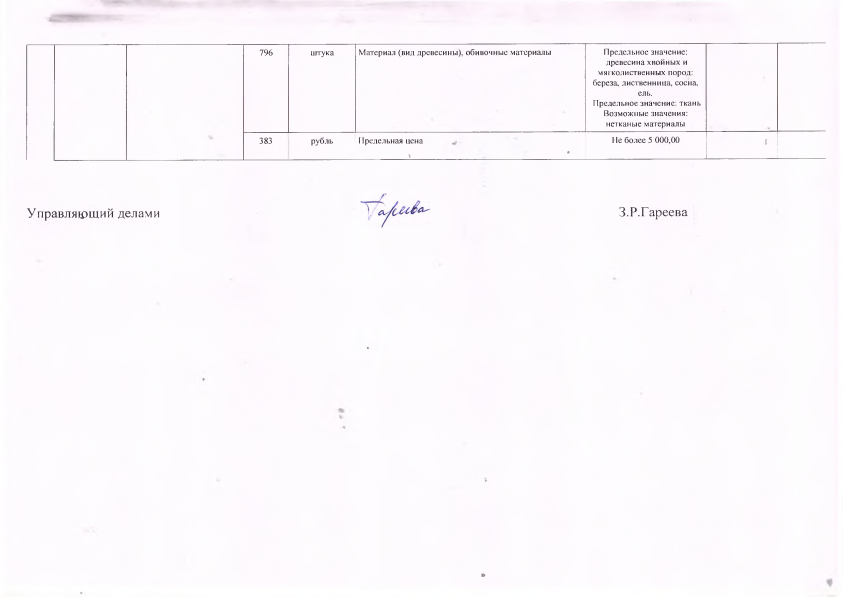 796штукаМатериал (вид древесины), обивочные материалыПредельное значение: древесина хвойных и мягколиственных пород: береза, лиственница, сосна, ель. Предельное значение: тканьВозможные значения: нетканые материалыПредельное значение: древесина хвойных и мягколиственных пород: береза, лиственница, сосна, ель. Предельное значение: тканьВозможные значения: нетканые материалы383рубльПредельная ценаНе более 5 000,00Не более 5 000,00